Supplementary MaterialSupplementary Figures and TablesSupplementary Figures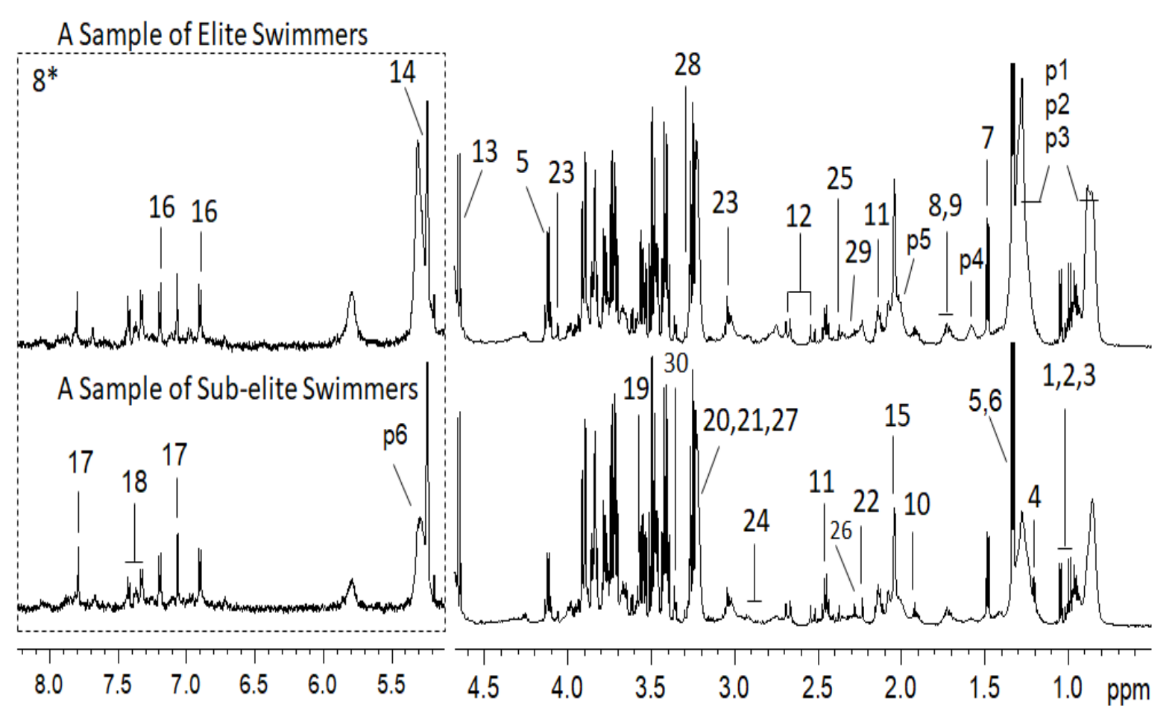 Supplementary Figure 1. Typical serum one-dimensional 1H NMR spectra.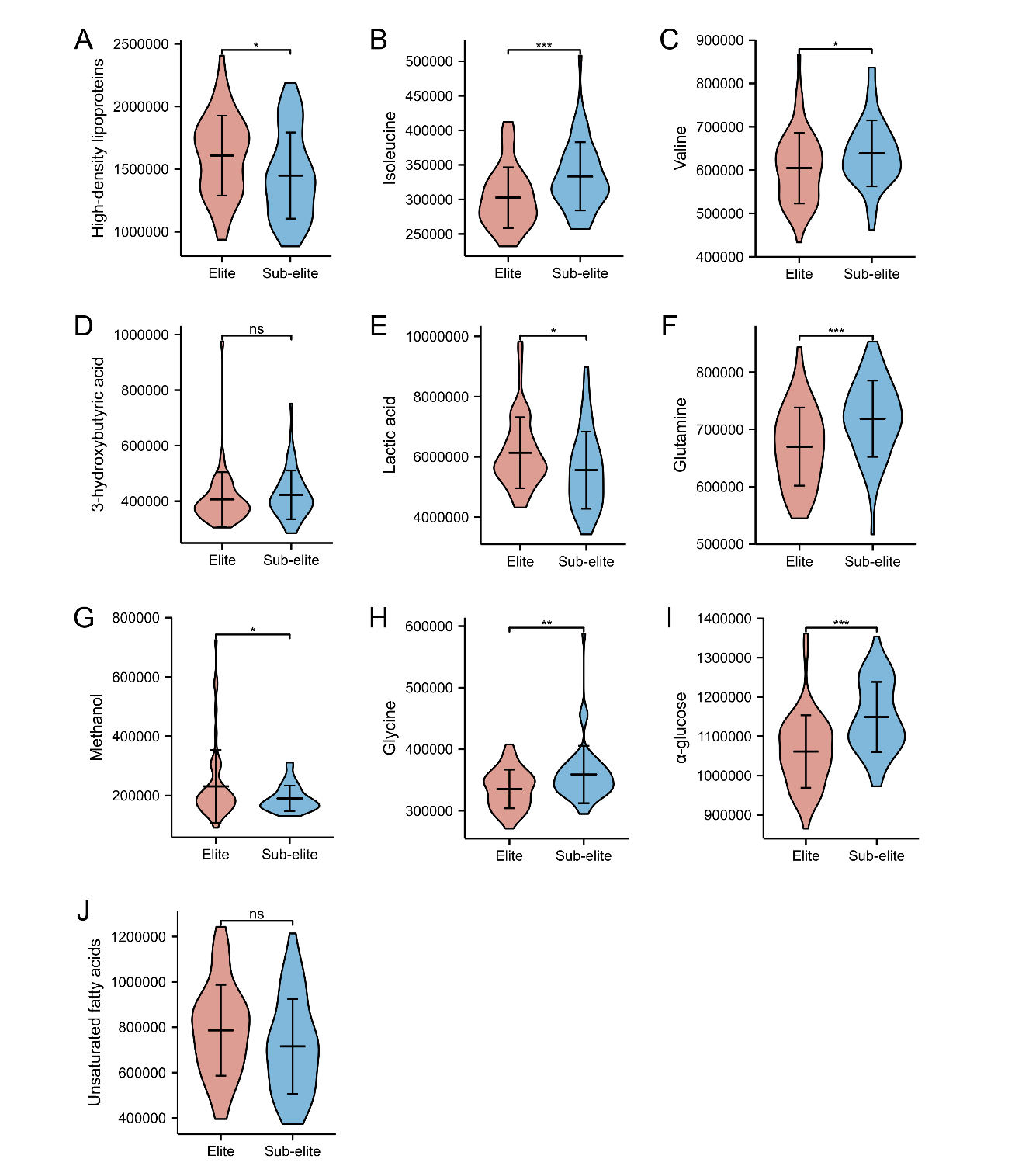 Supplementary Figure 2. Metabolites with distinct patterns between the two groups in male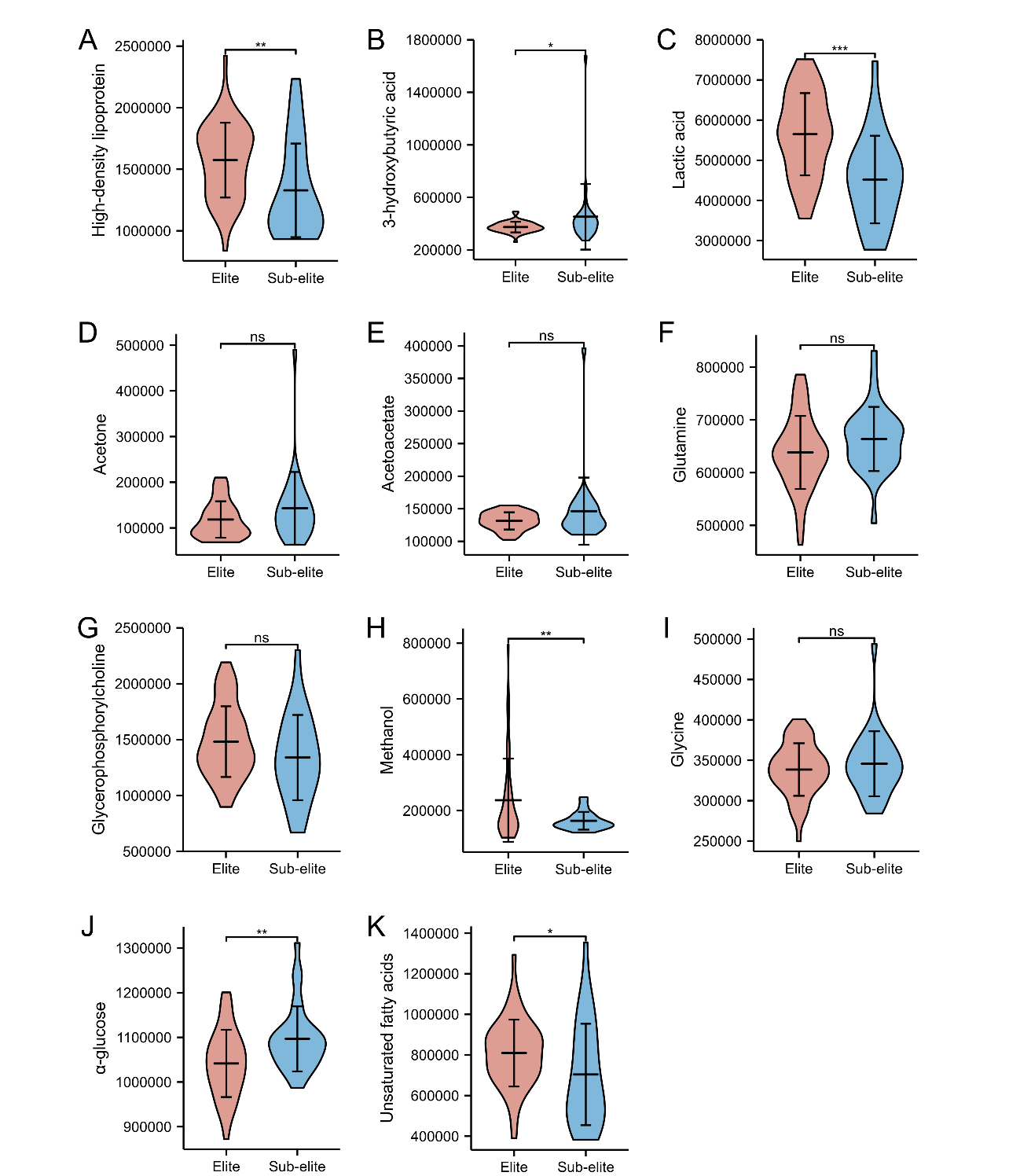 Supplementary Figure 3. Metabolites with distinct patterns between the two groups in female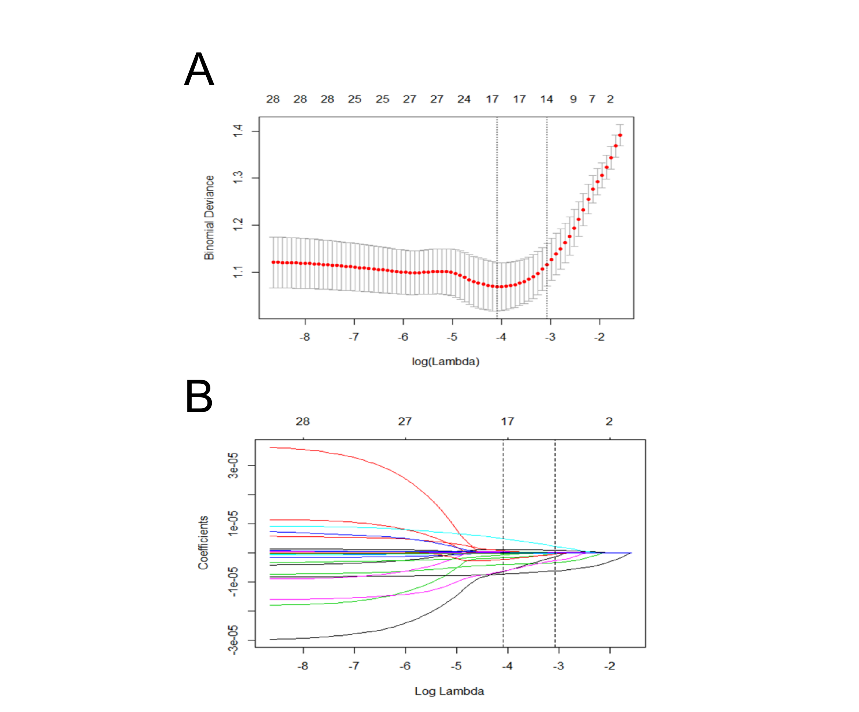 Supplementary Figure 4. LASSO regression analysis of serum metabolites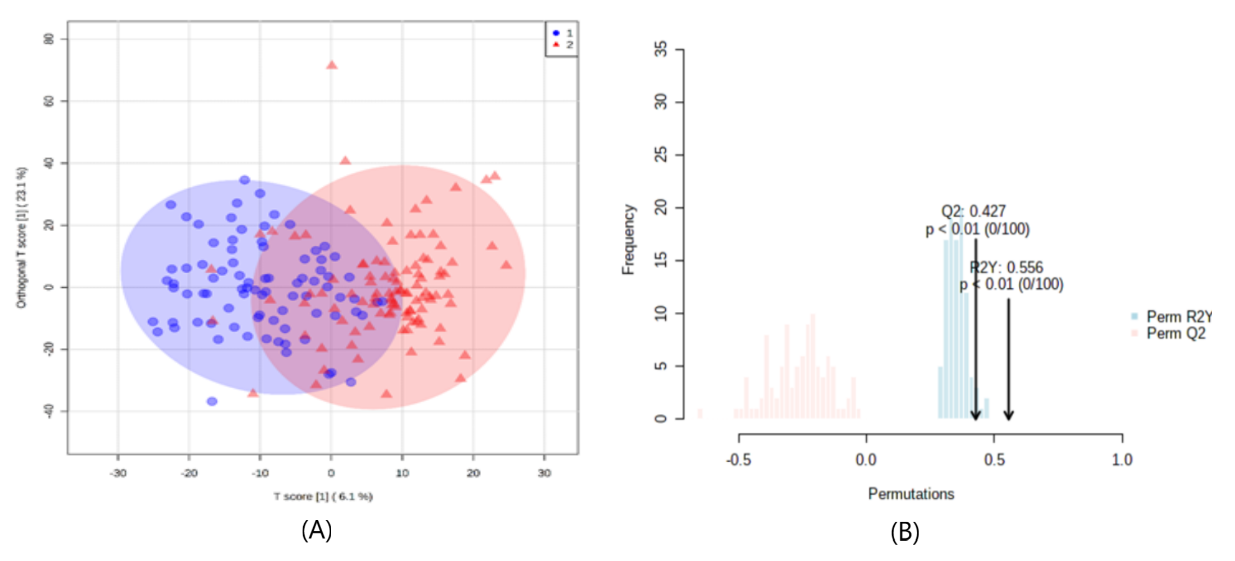 Supplementary Figure 5. OPLS-DA between sub-elite group and elite group using MetaboAnalyst.           Supplementary TablesSupplementary Table 1 1H NMR assignments for serum metabolites in swimmerskeys for multiplicity in parenthesis: s, singlet; d, doublet; t, triplet; q, quartet; m, multiplet; dd, doublet of doublet; brs, broad singlet.Supplementary Table 2 36 serum metabolites between elite and sub-elite level swimmers in total, male and femaleNo.metabolitesmoietiesδ 1H (ppm) and multiplicitya1ValineαCH3.62(d)βCH2.28(m)γCH31.05(d)γ′CH30.99 (d)COOH2IsoleucineαCH3.67(d)βCH1.98(m)γCH21.47(m)γCH2'1.25(m)γ′CH31.01(d)δCH30.94 (t)COOH3LeucineαCH3.74(d)βCH21.71(m)γCH1.69(m)δCH30.97(d)δ′CH30.96(d)COOH43-HydroxybutytrateαCH2.31(dd)αCH'2.41(dd)βCH24.16(m)γCH31.20(d)5LactateαCH4.12(q)βCH31.33(d)COOH6ThreonineαCH3.59(d)βCH24.26(m)γCH31.33(d)COOH7AlanineαCH3.78(q)βCH31.48(d)COOH8LysineαCH3.76(t)βCH21.90(m)γCH21.46(m)δCH21.71(m)CH23.01(t)COOH9ArginineαCH3.78(t)βCH21.92(m)γCH21.68(m)δCH23.24(t)COOH10AcetateCH31.92(s)COOH11GlutamineαCH3.77(t)βCH22.14(m)γCH22.46(m)COOHCO12CitrateCH22.53(d)CH2'2.68(d)C-OHCOOHCOOH13β-Glucose1-CH4.65(d)2-CH3.26(dd)3-CH3.50(dd)4-CH3.40(dd)5-CH3.47(dd)6-CH3.74(dd)6′-CH3.90(dd)14α-Glucose1-CH5.24(d)2-CH3.54(dd)3-CH3.73(dd)4-CH3.42(dd)5-CH3.83(dd)6-CH23.83(dd)15N-Acetylated Glycoproteins (NAG)CH32.04(s)16Tyrosine3 or 5-CH6.90(d)2 or 6-CH7.19(d)αCH3.94(dd)β′CH23.20(dd)βCH23.07(dd)C(ring)C-OH(ring)COOH17Histidine4-CH7.06(s)2-CH7.79(s)18Phenylalanine2 or 6-CH 7.33(dd)3 or 5-CH7.43(dd)4-CH7.37(m)βCH23.12(dd)β′CH23.25(dd)αCH3.98(dd)COOH19GlycineCH23.56(s)COOH20CholineN(CH3)33.20(s)N-CH23.52(m)O-CH24.07(m)21PhosphocholineN(CH3)33.21(s)N-CH23.59(m)O-CH24.17(m)22AcetoneCH32.23(s)23CreatinineCH33.05(s)CH24.06(s)C=NHCOOH24AsparagineβCH22.86(dd)βCH2'2.95(dd)αCH4.00(dd)COOH25PyruvateCH32.37(s)26AcetoacetateCH32.28(s)CH23.43(s)27GlycerophosphocholineN(CH3)33.23(s)N-CH23.66(m)O-CH24.32(m)28BetaineN(CH3)33.27(s)OCH23.90(s)29GlutamateαCH3.76(t)βCH22.08(m)γCH22.35(m)COOH30MethanolCH33.36(s)31HDL0.86(brs)32LDL0.88(brs)33VLDL0.90(brs)34Lipids1.59(brs)35Lipid (Unsatured Fatty Acids) 2.00(brs)36 Unsatured Fatty Acids5.30(brs)MetabolitesElite level swimmers vs.Sub-elite level swimmersElite level swimmers vs.Sub-elite level swimmersElite level swimmers vs.Sub-elite level swimmersElite level swimmers vs.Sub-elite level swimmersElite level swimmers vs.Sub-elite level swimmersElite level swimmers vs.Sub-elite level swimmersMetabolitesFold                     (Elite/Sub-elite,Total)P valueFold                     (Elite/Sub-elite,Male)P valueFold                     (Elite/Sub-elite,Female)P valueValine0.942 8.06E-020.937 1.30E-020.975 3.79E-01Isoleucine0.923 8.89E-040.894 2.24E-040.971 3.66E-01Leucine0.963 5.70E-020.947 2.32E-010.992 7.70E-013-hydroxybutyric acid0.904 3.22E-020.946 2.05E-010.826 2.40E-02Lactic acid1.123 3.39E-041.053 4.40E-021.195 4.89E-04Threonine0.975 4.48E-010.981 6.02E-010.969 2.07E-01Alanine1.010 7.05E-010.976 4.55E-011.076 1.18E-01Lysine1.015 4.18E-011.028 2.55E-011.016 5.25E-01Arginine0.967 1.14E-010.969 2.33E-010.996 8.87E-01Acetate0.964 1.28E-010.978 2.77E-010.968 1.82E-01Glutamine0.936 2.44E-050.929 1.15E-040.955 5.90E-02Citrate0.976 2.30E-010.955 1.75E-011.010 7.32E-01β-Glucose0.967 2.57E-010.961 2.18E-010.975 5.76E-01α-glucose0.931 4.09E-090.920 4.39E-070.945 4.46E-03N-Acetylated Glycoproteins0.943 1.98E-010.937 9.70E-020.947 2.16E-01Tyrosine0.969 1.11E-010.956 1.53E-011.008 8.09E-01Histidine0.993 6.04E-010.985 4.56E-011.017 4.04E-01Phenylalanine1.010 5.38E-011.006 7.85E-011.034 1.84E-01Glycine0.945 5.66E-040.934 2.04E-030.970 2.00E-01Choline1.001 9.53E-011.003 9.06E-011.030 2.79E-01Phosphocholine1.016 4.77E-011.013 6.49E-011.059 7.50E-02Acetone0.886 5.52E-020.924 4.02E-010.847 1.21E-01Creatinine1.011 5.17E-011.023 2.26E-011.039 1.66E-01Asparagine0.981 2.68E-010.991 6.84E-010.984 5.46E-01Pyruvate1.000 9.98E-010.976 4.78E-011.047 3.06E-01Acetoacetate0.934 2.78E-020.969 3.59E-010.887 7.00E-02Glycerophosphorylcholine1.063 8.28E-020.983 6.56E-011.081 1.54E-01Betaine1.016 3.66E-011.002 9.07E-011.071 1.17E-01Glutamate1.002 9.31E-010.991 6.83E-011.056 8.10E-02Methanol1.292 2.97E-041.213 2.50E-021.451 1.37E-03High-density lipoprotein1.123 8.63E-041.101 2.60E-021.148 8.00E-03Low-density lipoprotein0.961 4.00E-010.964 5.85E-010.960 5.68E-01Very low-density lipoprotein0.965 1.33E-010.954 2.21E-010.971 5.55E-01Lipids0.933 8.50E-020.920 4.23E-010.951 6.88E-01Lipid (Unsaturated Fatty Acids) 0.958 2.57E-010.961 1.98E-010.951 2.34E-01Unsaturated fatty acids1.110 1.19E-021.059 3.03E-011.101 4.10E-02